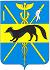 АДМИНИСТРАЦИЯБОГУЧАРСКОГО МУНИЦИПАЛЬНОГО РАЙОНАВОРОНЕЖСКОЙ ОБЛАСТИПОСТАНОВЛЕНИЕот «14» декабря 2023 года № 838                 г. БогучарО внесении изменений в постановление администрации Богучарского муниципального района от 18.10.2022 № 679 «О дополнительных мерах социальной поддержки семьям лиц, призванных на военную службу по мобилизации в Богучарском муниципальном районе Воронежской области»В целях оказания мер социальной поддержки членам семей военнослужащих погибших (умерших) при исполнении служебных обязанностей в ходе специальной военной операции на территории Донецкой Народной Республики, Луганской Народной Республики, Запорожской области, Херсонской области и Украины администрация Богучарского муниципального района п о с т а н о в л я е т:1. Внести следующие изменения и дополнения в постановление администрации Богучарского муниципального района от 18.10.2022 № 679 «О дополнительных мерах социальной поддержки семьям лиц, призванных на военную службу по мобилизации в Богучарском муниципальном районе Воронежской области»:1.1. Подпункты 1.1-1.4 пункта 1 изложить в следующей редакции:«1.1. Направление во внеочередном порядке детей по достижении ими возраста полутора лет в муниципальные образовательные организации, предоставляющие дошкольное образование в Богучарском муниципальном районе. 1.2. Предоставление внеочередного права на перевод ребенка в другую наиболее приближенную к месту жительства семьи муниципальную образовательную организацию, предоставляющую общее образование в Богучарском муниципальном районе. 1.3. Освобождение от платы, взимаемой за присмотр и уход за ребенком в муниципальных образовательных организациях, предоставляющих дошкольное образование в Богучарском муниципальном районе в размере 1 660 рублей в месяц, расположенных в городе и 1 560 рублей в месяц, расположенных в сельской местности. 1.4. Предоставление бесплатного двухразового горячего питания (завтрак, обед) детям 1 - 11 классов в муниципальных общеобразовательных организациях, осуществляющих образовательную деятельность в Богучарском муниципальном районе: бесплатным завтраком обучающихся 1-11 классов на сумму не более 23,49 руб. на одного обучающегося в день, а также обучающихся 5-11 классов – бесплатным обедом на сумму не более 74,00 руб. на одного обучающегося в день».1.2. Дополнить пункт 1 подпунктом 1.5. следующего содержания:«1.5. Организацию предоставления детям военнослужащих, а также детям лиц, погибших в ходе проведения специальной военной операции, бесплатного посещения занятий (кружки, секции и иные подобные занятия) в подведомственных муниципальных организациях».1.3. Пункт 2 изложить в следующей редакции:«2. Обращение за дополнительными мерами социальной поддержки, предусмотренными пунктом 1 настоящего постановления, осуществляется:2.1. Не ранее, чем со дня убытия военнослужащего в места сбора и (или) на пункты (места) приема военнослужащих, призванных на военную службу по мобилизации.2.2. В случае гибели военнослужащего в ходе боевых действий на специальной военной операции – с момента предоставления подтверждающих документов».1.4. Пункт 3 изложить в следующей редакции:«3. Предоставление дополнительных мер социальной поддержки, предусмотренных пунктом 1 настоящего постановления, осуществляется в период прохождения военнослужащим военной службы по мобилизации, а также в случае его гибели (смерти) при исполнении служебных обязанностей в ходе специальной военной операции на территориях Донецкой Народной Республики, Луганской Народной Республики, Запорожской области, Херсонской области и Украины.». 1.5. Пункты 4-5 изложить в следующей редакции:«4. Финансовое обеспечение предоставления дополнительных мер социальной поддержки в соответствии с настоящим постановлением осуществляется за счет средств бюджета Богучарского муниципального района.».5. Настоящее постановление вступает в силу со дня его официального опубликования в периодическом печатном издании «Вестник органов местного самоуправления Богучарского муниципального района» и подлежит размещению на официальном сайте администрации Богучарского муниципального района.»2. Контроль за исполнением настоящего постановления возложить на заместителя главы администрации Богучарского муниципального района Могилина С.Д.Глава Богучарского муниципального районаВ.В.Кузнецов